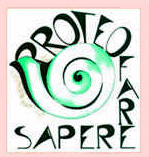 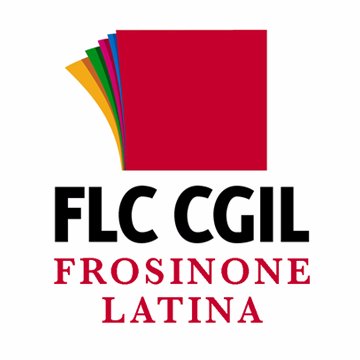 S C H E D A   d i    I S C R I Z I O N ECognome __________________________________ Nome _______________________________Nata/o  a _______________________________________ Prov____________ il______________Residente/domiciliato a  ____________________________________________  Prov _________via _________________________________________________ n° _______  CAP ____________Scuola di Servizio  ___________________________________Comune_____________________cell. ______________________ e-mail ________________________________________________codice fiscale_________________________________________________________Desidero iscrivermi al CORSO DI FORMAZIONE PER ASSISTENTI AMMINISTRATIVI “procedure amministrative e gestione applicativi” organizzato da Proteo Fare Sapere Frosinone e dalla FLC/CGIL FROSINONE LATINA e mi impegno a recapitare la presente scheda entro il 4 DICEMBRE 2019 al seguente recapito e-mail:   proteo.frosinone@gmail.com     Iscritto alla CGIL – Euro  50   Non iscritto alla CGIL – Euro 100I lezione giovedì 5 dicembre 2019 – ore 16-19 IIS “Brunelleschi Da Vinci”	FROSINONE									     firma								________________________________ Informativa ai sensi della normativa vigente in materia di protezione dei dati personali.   Proteo Fare Sapere ed Flc CGIL non raccolgono dati sensibili,  trattano i dati personali con mezzi elettronici ad accesso riservato al personale addetto, L’invio della scheda implica il consenso all’utilizzo e al trattamento dell’indirizzo e-mail, e di eventuali altri dati personali, per permettere di comunicare iniziative dell’associazione e dell’organizzazione sindacale. Proteo Fare Sapere ed Flc CGIL garantiscono la possibilità di esercitare in qualsiasi momento i diritti di accesso, aggiornamento e cancellazione dei dati personali.Per partecipare al corso in caso di impegni di servizio.L’iniziativa essendo organizzata da soggetto qualificato per l’aggiornamento (DM 8/06/2005) è automaticamente autorizzata ai con esonero dal servizio e con sostituzione ai sensi della normativa sulle supplenze brevi.